Ocieplenie i izolacja na Ceneo.plOcieplenie i izolacja na Ceneo.pl - sposób na oszczędność!Oszczędności ciepła na dłużej  Każdy kto utrzymuje dom wie jak ważne jest zainwestowanie już w początkowej fazie budowy w wysokiej jakości materiały budowlane. My polecamy ocieplenie i izolacja na Ceneo.pl. Wierzymy, że nasze wybory wpływają na późniejszy komfort życia. Utrzymanie ciepła zapewni ocieplenie i izolacja na Ceneo.pl a ponadto to także świetny sposób na zabezpieczenie i izolacje dźwiękoszczelną. Zadbaj już dziś o swoje finanse oraz o swoją rodzinę. Ciepło sprawi, że z każdym powrotem do domu będziesz czuł się u siebie. Takie wspomnienia będą miały także Twoje dzieci. Nie czekaj i już dziś sprawdź gdzie znajdziesz niezbędne materiały w korzystnych cenach. 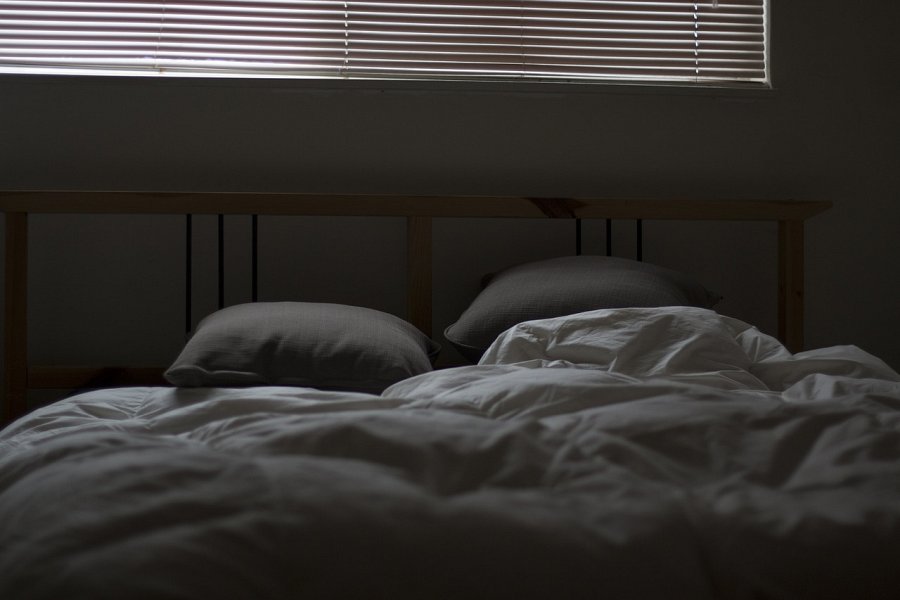 Ocieplenie i izolacja na Ceneo.pl Na Ceneo znajdziesz najlepsze oferty produktów, które szukasz. Wiemy, jak ważne jest kupowanie wysokiej jakości rzeczy w niskich cenach. Z myślą o potrzebach naszych klientów oferujemy dopasowane do Ciebie oferty, dzięki czemu zaoszczędzisz czas i pieniądze. Zapraszamy po ocieplenie i izolacja na Ceneo.pl. Znajdziesz u nas także inne artykułu niezbędne podczas budowy czy remontu!